от 10.04.2015 г.			                                                               	  	  № 274О проведении двухмесячника по санитарной очистке, благоустройству и озеленению территории МО «Город Мирный»Согласно Распоряжению Правительства Республики Саха (Якутия) от 12.03.2015 № 203-р «О проведении двухмесячника по санитарной очистке территорий населенных пунктов Республики Саха (Якутия)», городская Администрация постановляет:Объявить на территории г. Мирного с 27 апреля по  27 июня 2015г. двухмесячник по санитарной очистке, благоустройству и озеленению территории (далее - двухмесячник).Утвердить схему расположения территорий, закрепленных за предприятиями и организациями по санитарной очистке г. Мирного (не прилагается). Для координации и взаимодействия по организации и контролю проведения мероприятий по санитарной очистке, благоустройству и озеленению создать комиссию в составе:Комиссии производить осмотр закрепленных территорий и обеспечить контроль за выполнением работ по санитарной очистке, благоустройству и озеленению в соответствии с графиком (приложение 1).Рекомендовать юридическим лицам, независимо от их организационно-правовых форм, а также индивидуальным предпринимателям:Обеспечить на закрепленной территории собственными силами и за счет собственных средств: -своевременную, качественную очистку и уборку;-ремонт малых архитектурных форм, ограждений территорий детских площадок;-посев травы на газонах, посадку цветов на клумбах;-вывоз собранного мусора  на городскую свалку;-приведение фасадов зданий в эстетический вид.В весенне-осенний сезон произвести посадку саженцев на свободных площадках, закрепленных участков с плотностью посадки: 1 саженец на 1  кв. метр        (приложение 2).Назначить лиц, ответственных за производство работ по благоустройству на закрепленных территориях соответствующим приказом (распоряжением).В срок до 30.04.2015 передать список назначенных лиц, ответственных за производство работ на закрепленных территориях в МКУ «УЖКХ» МО «Город Мирный», структурным подразделениям АК «АЛРОСА» (ОАО) - в УЖКХ АК «АЛРОСА» (ОАО).Владельцам (арендаторам) объектов торговли, общественного питания и обслуживания населения необходимо обеспечить своевременную и качественную очистку и уборку прилегающих территорий до границ соседних участков или дороги, тротуара (до  от объекта торговли).МУП «Коммунальщик» МО «Город Мирный» (Дзукаев А.С.) в период двухмесячника  по санитарной очистке осуществлять выдачу юридическим и физическим лицам бесплатных талонов на вывоз мусора на городскую свалку.С 12 мая по 25 сентября 2015г.  производить выкопку дикорастущих саженцев деревьев и кустарников в охранной зоне ЛЭП для озеленения города (на  согласованных участках) (приложение 2).Рекомендовать юридическим и физическим лицам представлять информацию по проведенным субботникам в МКУ «УЖКХ» МО «Город Мирный»  еженедельно по  понедельникам (тел/факс 4-58-87), структурным подразделениям АК «АЛРОСА» (ОАО)  представлять информацию в УЖКХ АК «АЛРОСА» (ОАО)  (тел/факс: 9-17-66).Директору МКУ «УЖКХ» МО «Город Мирный» (Болдуев Е.В.) еженедельно по четвергам предоставлять информацию о ходе проведения двухмесячника по санитарной очистке на планерных совещаниях при Главе города.Опубликовать настоящее Постановление в порядке, установленном Уставом МО «Город Мирный».Контроль  исполнения  настоящего  Постановления  возложить на 1-го Заместителя Главы Администрации по ЖКХ, имущественным и земельным  отношениям  Корнилова С.В.Глава города								         А.В. БасыровПриложение 1 к Постановлению городской Администрации от 10.04. 2015г. №274График комиссионного обследования закреплённых за предприятиямии организациями территорий по санитарной очисткеАДМИНИСТРАЦИЯМУНИЦИПАЛЬНОГО ОБРАЗОВАНИЯ«Город Мирный»МИРНИНСКОГО РАЙОНАПОСТАНОВЛЕНИЕ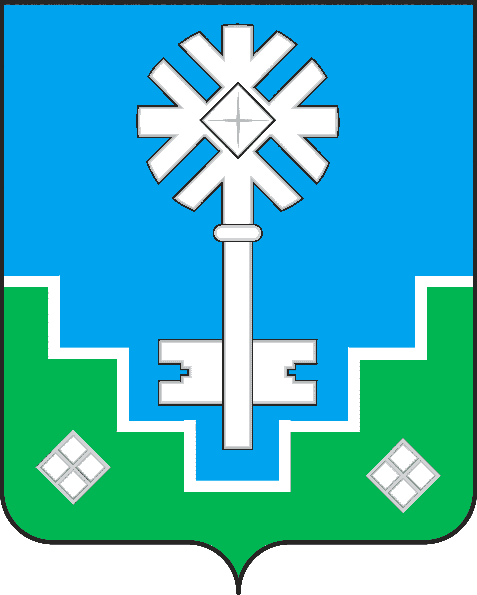 МИИРИНЭЙ ОРОЙУОНУН«Мииринэй куорат»МУНИЦИПАЛЬНАЙ ТЭРИЛЛИИ ДЬАhАЛТАТАУУРААХКорнилов С.В.1-й Заместитель Главы Администрации по ЖКХ, имущественным и земельным отношениям, председатель комиссии;Болдуев Е.В.директор МКУ «УЖКХ» МО «Город Мирный», зам. председателя комиссии;Члены комиссии:Алексеев Н.Ю.председатель МКОП, руководитель ОГЭН;Ашихмин А.В.директор ООО «Жилкомсервис»;Балахонский Е.Е.начальник   Управления   социального   развития АК «АЛРОСА» (ОАО);Видман И.А.директор ООО «МПЖХ»;Григорян Л.С.начальник ТО Управления «Роспотребнадзор» по РС (Я) в Мирнинском районе;Голунов П.А.зам. начальника ОМВД России по Мирнинскому району;Дзукаев А.С.директор МУП «Коммунальщик» МО «Город Мирный»;Залазаев Д.Б.директор «УЖКХ» АК «АЛРОСА» (ОАО);Муртазин Р.Р.председатель Административной комиссии МО «Мирнинский район»;Папиян Г.Г.член Координационного совета по развитию малого и среднего предпринимательства на территории МО «Город Мирный»;Пичугина А. Ю.и.о. председателя МКУ «КИО»;Сафонова С.А.начальник УА и Г городской Администрации, главный архитектор.маймаймаймайВторник  15-3012.05.15г.  ул. Солдатова- ул. Тихонова (дома):№ 68. МАК-банк№ 69. ЯГУ№ 89.ЦСА№ 23. КСК. Профилакторий «Горняк»№ 64. Школа № 2619.05.15 г.ул. Солдатова:№ 65. ФГУЗ «ГСЭН»№ 66. МРИ ОП№ 82 Сантехмонтаж№ 67. Налоговая№ 93. КРЦ «Глобус»№ 91. «Якутский военизированный горноспасательный отряд»26.05.15г.ул. Ленина - ул. 50 лет Октября:№ 56. МРТК№ 57. Политехнический лицей№ 58. Почта№ 59. Сахателеком№ 60. АЭМЧетверг  15-3014.05.15г.ул. Солдатова - ул. Тихонова:№ 80. НИГП (ЦНИГРИ)№ 84. Народный суд№ 84а. Школа «Искусств»№ 85. Ростелеком№ 63. Банк ВТБ 24№ 111. Магазин «Сэргэ»№ 100. Арендаторы. Магазин «Зеленый»21.05.15г.ул. Индустриальная:№ 1. УКС№ 3. МСМТ (КСМ)№ 114 КИО МО «МР»№ 103. Молокозавод№ 104. СДЮШОР№ 23. КСК (офис)№100 Арендаторы КИО28.05.15г.ул. Ленина - ул.40 лет Октября:№  9.  Алмазавтоматика№ 41. Школа № 1№ 42. ЦПК№ 43. Упр-е АК «АЛРОСА» (ОАО)№ 44. АЛРОСА-Охрана№ 47. Прииск ВГ МГОКа№ 16А. АНО ДО «Алмазик»№100 Арендаторы№86 Администрация МО «ГМ»№ 117 «Строймонтаж-2002»Пятница   14-1515.05.15г.ул. Солдатова- ул. Тихонова (дома):№ 77. ЗЯГЭ№ 79. МП АТП№ 16. ПТВС№ 81. ВСЭМ№ 83. ВГС№16А АНО ДО «Алмазик»22.05.15г.ул. Павлова - ул. Аммосова:№ 62. ГИБДД№ 61. МЦРБ№ 108. ТД «Ликом»№ 90. ГСК№ 100. Арендаторы  (магазины)№ 119 Городская баня №40 ООО «МПЖХ»№3 МСМТ29.05.15г.ул. Ленина - ул. Советская:№ 50. РЦТИ№ 51. Центральная аптека№ 53. Гор. типография, редакция№ 101. ЧП Федореев№ 102. Гостиница «Зарница»№ 106. ИП Дреева№ 107. ИП Шпилев№ 16. ПТВСиюньиюньиюньиюньВторник  15-3009.06.15г.ул. Советская - ул. Кирова:№ 54. АТМ№ 55. Школа № 7№ 16. АНО ДО «Алмазик»№ 40.  ООО «МПЖХ»№ 101. ЧП Федореев.16.06.2015г.ул. Ленина – ш. Кузакова:№ 21.Ин-т «Якутнипроалмаз»№ 23. КСК. Автодром, автошкола№ 4. УВД№ 100. Арендаторы.№114 КИО «МР»№74 Администрация МО «МР», КСУ23.06.15г.ул. 40 лет Октября –ул. Комсомольская:№ 7. Автобаза МГОКа№ 36. Прокуратура.№ 23. КСК (Кимберлит)№ 35. ТИК «Юбилейный»№ 95.  Энергосбыт№ 100. Арендаторы№96 Сбербанк№94 МТСЧетверг   15-3011.06.15 г.ул. Ленина – ул. Кирова:№ 18. Иреляхнефть№ 45. Библиотека, музей№ 46. Военкомат№ 40.  ООО «МПЖХ»№  9. Алмазавтоматика№ 88. МГРЭ№100 Арендаторы№ 118 ООО КД «Банчетто»№ 117 «Строймонтаж-2002»18.06.15г.район Аэропорта:№ 25. Мирнинское авиапредприятие№ 24. ООО Жилкомсервис (СУ-85)№ 22. МГОК АК «АЛРОСА» (ОАО)№ 11. ПР «МИР»ул. Кирова:№ 7.   Автобаза МГОКа№ 88. МГРЭ№ 90.  ГСК№ 21. Институт «Якутнипроалмаз»№ 100. Арендаторы25.06.15 г.Ленинградский пр.:№ 18. Иреляхнефть № 19. Пожарная часть№ 20. ЗЭС№ 16. ПТВС АК «АЛРОСА» (ОАО)№ 83. ООО «Алроса – ВГС»»Пятница   14-1519.06.15г.ул. Комсомольская:№ 100. Арендаторы.№ 38 МРУО№ 22. МГОК АК «АЛРОСА» (ОАО)№ 37. Школа № 12№ 39. НПФ «Алмазная осень», УЖКХ№ 40.  ООО «МПЖХ»№ 48. Фабрика № 3 МГОКа№16А АНО ДО «Алмазик»№124 Музыкальная школа26.06.15 г.Ленинградский пр.:№  9.  Алмазавтоматика№ 10. Пенсионный фонд№ 8. РССУ№ 73. НГОК АК «АЛРОСА» (ОАО)п. Верхний - ул. Кирова:№ 13. МУАД№ 14. Школа № 8№ 15. Лесхоз